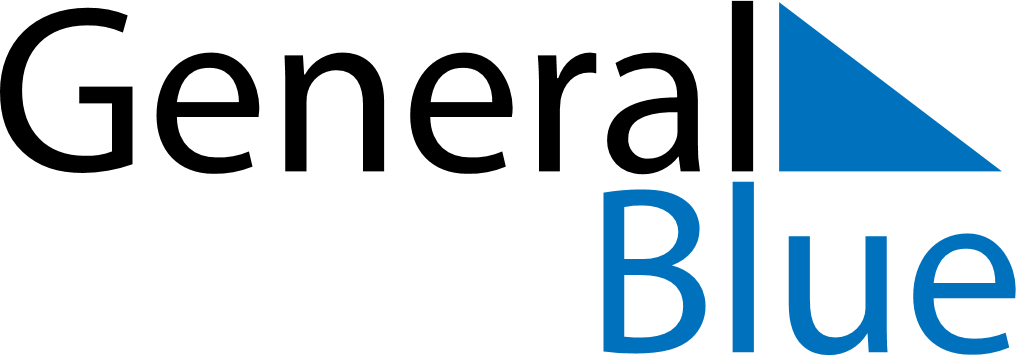 April 2024April 2024April 2024April 2024April 2024April 2024Las Animas, Los Rios Region, ChileLas Animas, Los Rios Region, ChileLas Animas, Los Rios Region, ChileLas Animas, Los Rios Region, ChileLas Animas, Los Rios Region, ChileLas Animas, Los Rios Region, ChileSunday Monday Tuesday Wednesday Thursday Friday Saturday 1 2 3 4 5 6 Sunrise: 8:07 AM Sunset: 7:45 PM Daylight: 11 hours and 37 minutes. Sunrise: 8:08 AM Sunset: 7:43 PM Daylight: 11 hours and 35 minutes. Sunrise: 8:09 AM Sunset: 7:42 PM Daylight: 11 hours and 32 minutes. Sunrise: 8:10 AM Sunset: 7:40 PM Daylight: 11 hours and 29 minutes. Sunrise: 8:11 AM Sunset: 7:39 PM Daylight: 11 hours and 27 minutes. Sunrise: 8:12 AM Sunset: 7:37 PM Daylight: 11 hours and 24 minutes. 7 8 9 10 11 12 13 Sunrise: 7:13 AM Sunset: 6:36 PM Daylight: 11 hours and 22 minutes. Sunrise: 7:14 AM Sunset: 6:34 PM Daylight: 11 hours and 19 minutes. Sunrise: 7:15 AM Sunset: 6:33 PM Daylight: 11 hours and 17 minutes. Sunrise: 7:16 AM Sunset: 6:31 PM Daylight: 11 hours and 14 minutes. Sunrise: 7:17 AM Sunset: 6:29 PM Daylight: 11 hours and 12 minutes. Sunrise: 7:18 AM Sunset: 6:28 PM Daylight: 11 hours and 9 minutes. Sunrise: 7:19 AM Sunset: 6:26 PM Daylight: 11 hours and 7 minutes. 14 15 16 17 18 19 20 Sunrise: 7:20 AM Sunset: 6:25 PM Daylight: 11 hours and 4 minutes. Sunrise: 7:21 AM Sunset: 6:24 PM Daylight: 11 hours and 2 minutes. Sunrise: 7:22 AM Sunset: 6:22 PM Daylight: 10 hours and 59 minutes. Sunrise: 7:23 AM Sunset: 6:21 PM Daylight: 10 hours and 57 minutes. Sunrise: 7:24 AM Sunset: 6:19 PM Daylight: 10 hours and 54 minutes. Sunrise: 7:25 AM Sunset: 6:18 PM Daylight: 10 hours and 52 minutes. Sunrise: 7:26 AM Sunset: 6:16 PM Daylight: 10 hours and 50 minutes. 21 22 23 24 25 26 27 Sunrise: 7:27 AM Sunset: 6:15 PM Daylight: 10 hours and 47 minutes. Sunrise: 7:28 AM Sunset: 6:14 PM Daylight: 10 hours and 45 minutes. Sunrise: 7:29 AM Sunset: 6:12 PM Daylight: 10 hours and 42 minutes. Sunrise: 7:30 AM Sunset: 6:11 PM Daylight: 10 hours and 40 minutes. Sunrise: 7:31 AM Sunset: 6:09 PM Daylight: 10 hours and 38 minutes. Sunrise: 7:32 AM Sunset: 6:08 PM Daylight: 10 hours and 35 minutes. Sunrise: 7:33 AM Sunset: 6:07 PM Daylight: 10 hours and 33 minutes. 28 29 30 Sunrise: 7:34 AM Sunset: 6:06 PM Daylight: 10 hours and 31 minutes. Sunrise: 7:35 AM Sunset: 6:04 PM Daylight: 10 hours and 29 minutes. Sunrise: 7:36 AM Sunset: 6:03 PM Daylight: 10 hours and 26 minutes. 